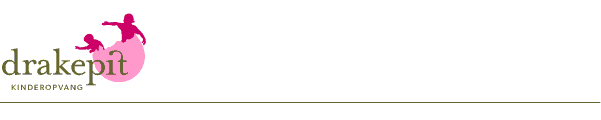 Broertje of zusje in de opvangIndien er een broertje of zusje in de opvang komt, hoeft er niet een nieuw contract opgesteld te worden. Je kunt hiervoor het formulier ‘Overeenkomst plaatsing broertjes zusjes’ gebruiken. Ook hoeft er geen koppelingsgesprek plaats te vinden.Wat wel belangrijk is, is dat het broertje/zusje formulier bij ons is voordat je met de opvang start! Net als bij een nieuwe kind-koppeling, dient eerst alles op papier in orde te zijn, voordat je met de opvang mag starten. Dus eerst het formulier invullen en ondertekenen (door GO en (een van de) ouders). Vervolgens naar ons opsturen waarna wij de de gegevens in ROSA invoeren de opvang kan starten.